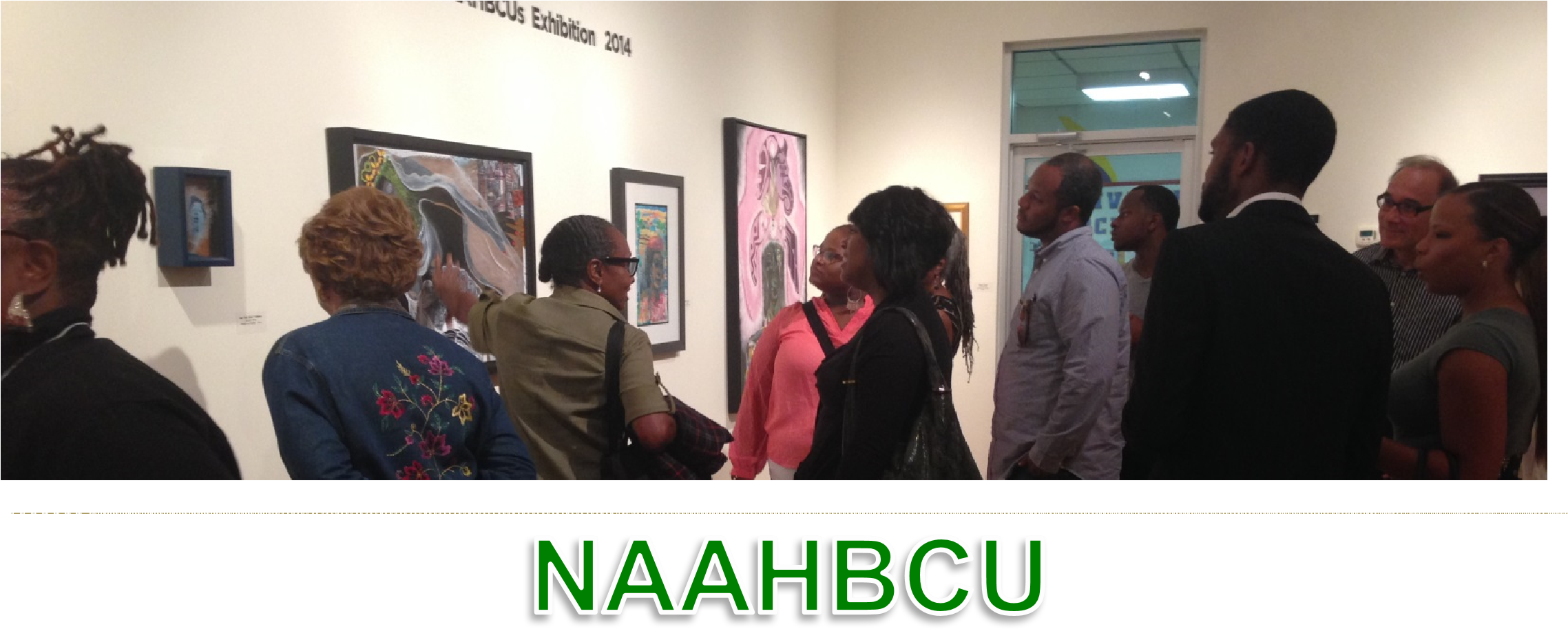 NATIONAL ALLIANCE OF ARTISTS FROM HISTORICAL BLACK COLLEGES & UNIVERSITIES 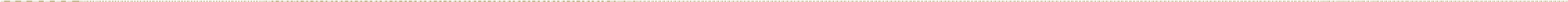                                    MEMBERSHIP FORM   2022-2023Print Name: __________________________ Application Date: __________________________  Mailing Address:_____________________________________________________________ City: _________________ State: ____________  Zip: _____________________  H/O Phone: __________________    Email: ___________________    Cell: _____________________  HBCU Present or Past Affiliate__________________________________________________________________________  Present Position: _____________________________ New Member: Yes _______   No _______   Order of Membership              Life Membership  $500.00  	              Amount Paid: _____________ (One night free annually at any NAAHBCU designated hotel for sponsored exhibitions)   	      Silver Membership  	$300.00  	Amount Paid: _____________  (50% off two nights per year in any NAAHBCU selected hotel for sponsored exhibitions)   	        Institutional Membership  $250.00  	        Amount Paid: _____________   	Annual Membership	$50.00  	Amount Paid: _____________   	       Student Membership 	          $15.00                     Amount Paid: _____________                                                Year one free to students Please make your check out to:: The National Alliance of Artists from HBCUS  	 	      Mail this form and check to:                     Yvette Brooks-Winder  	 	 	 	245 Heritage Lake Drive                      Fayetteville, GA 30214The membership period is for one year. Membership includes newsletters, juried exhibitions and catalog  conferences, job listings, and other NAAHBCU news on line at  w ww.naahbcu.com.	 	 	 	 	 	 	 	 	    NAAHBCU members’ art may be used for advertisement or promotion, to opt-out members must send a signed letter to NAAHBCU    The.  National Alliance of Artists Headquarters: The APEX Museum, 135 Auburn Avenue,Atlanta, GA 30303 President: Dr. Peggy Blood (912-897-2833) * Membership: Marvette P. Aldrich (336-788-37120) Bookkeeper: Yvette Brooks-Winder (678-595- 9179).